Purpose of the GuideThe District of Columbia Department of Health (DOH) has been working over the last two years year to systematize and enhance the quality of monitoring and evaluation of its activities in fulfillment of the essential public health services, and for improved delivery and implementation of its services. This simple guide has been developed to help monitoring and evaluation staff, Senior Deputy Directors, Bureau Chiefs and Programs Managers, follow the steps involved in the process. This guide is a reference for how to develop a result framework and plan for monitoring & evaluation as designed by the DOH Evaluation & Measurement Workgroup. It is not a training manual and does not provide a detailed explanation of the process. However, those who have gone through the DOH M & E training program will find this guide a useful reference material. Structure of the GuideThis guide covers the monitoring and evaluation process; steps in developing a results framework; and examples for easy reference. What is monitoring and evaluation?The two terms should not be confused with each other.  They are two distinct sets of organizational activities that are related but not identical. Monitoring Monitoring is the systematic collection and analysis of information.  Information should be collected as a project progresses that informs how effective or how efficient the program is at meeting its objective(s). It is based on targets set and activities planned during the planning phases of work. It helps the project manager and management as a whole keep track of progress made.       2.2 Evaluation Evaluation looks at what you set out to do, what you have accomplished, and how you accomplished it. It can be formative (helps you find out if you are achieving your goals and objects in the formative stages of your project, instead of waiting until you are have finished the project).  It can also be summative (drawing information from a completed project or an organization that is no longer functioning). Monitoring and evaluation have been described as the difference between a check-up and an autopsy.  Whereas monitoring is the check-up allowing managers to see how the program is progressing, evaluation is the autopsy that allows managers to see why or what happened to affect the results of the program.Both monitoring and evaluation seek to learn about the project/program by focusing on EfficiencyEffectivenessImpact/Results2.3 Differences between Monitoring & EvaluationWhat is a Results Framework?A results framework is both a planning and management tool that provides the basis for monitoring & evaluation. It provides a program-level framework for mangers to monitor the achievement of results and to adjust relevant programs and activities when necessary. It gives the reader an instant idea of what a program is trying to achieve. Results Framework focuses specially on impact and the outcomes of the work done through the program. The Results Framework approach has a lot in common with the Log frame that is used on individual project basis.  A log frame is a tool for improving the planning, implementation, management, monitoring and evaluation of projects. It is a way of structuring the main elements in a project that shows the logical linkages between them (See Table 1).Table 1.  Example of a simple Log FramePrerequisites for developing a Results Framework5.1 Solid information & background materialsPerspective PlanPeriodic Plan/Key Performance MeasuresStrategies/ Policy PapersOther relevant documents/information5.2. A clear understanding of “cause and effect” logicCause and effect “logic is usually based on hypothesis and may not  have evidence to support the relationship between the cause and the effectA detailed, but informative, discussion on  “cause and effect” logic is available at:  http://en.wikipedia.org/wiki/CausalitySteps in Developing a Results FrameworkThese steps need not be followed sequentially.  Developing a Results Framework (RF) is and should be an iterative process. Programs may use a variety of approaches to develop their respective results frameworks. Whichever process is followed, it is important to involve members of your staff.  Although this takes time, the results framework will be more complete and representative with their participation. Moreover, broader ownership of the RF among the staff may promote greater understanding of your programs’ goals and objectives.  It is important not to rush to finalize an RF. It is necessary to take time for the process to mature and to be truly participative.  Please make changes as necessary to improve your RF. Step 1:  Set an Appropriate ObjectiveThe strategic objective (SO) is the center of any results framework. This is one of the most critical and difficult tasks a team will face. It is a critical task because “the strategic objective” forms the standard by which the operational unit is willing to be judged in terms of its performance.  The strategic objective is the unifying result that the Administration/Bureau/Division is striving to achieve as a whole.  You can use the Results Framework Starter Worksheet (Appendix 1) to brainstorm about your program structure.Step 2: Identify the intermediate results After agreeing on the SO, the team must identify “intermediate results (IR)” necessary to achieve the SO. To achieve a longer term strategic objective, a set of “lower level” intermediate results must first be reached. An intermediate result is a discrete result or outcome thought to be necessary to achieve an objective or another intermediate result critical to achieving the objective (See Figure 1).Initially, the SO team might identify a large number of possible results relevant to the SO. As the team develops the RF, though, it will want to settle on a critical set of intermediate results necessary to achieve the objective. This number will vary with the scope and complexity of the SO. Eventually, the team should arrive at a final set of results that the team believes is reasonable. This set of results will become the RF the team will submit in its monitoring & evaluation plan for approval.Step 3: Clarify the causal linkages between resultsOnce the intermediate results have been identified, the team must clarify the principal causal connections that link the two. I.e. you should determine cause and effect relationships. Causal links may flow from one intermediate result to one or several others; that is, one intermediate result may contribute to the achievement of others. Cause-and-effect linkages usually move “up” a results framework; that is, intermediate results that have a lower level of impact most commonly support the achievement of intermediate results that have a higher level of impact. Please note that causality in the RF is only an assumption.  It is hardly ever possible to prove the cause-and-effect relationships between results that are identified in an RF (nor is it necessary).  However, you should ensure that connections defined between results follow a logical relationship (See figures 1 & 2)Step 4: Identify critical assumptionsNext the team must identify the set of critical assumptions relevant to the achievement of the SO. Critical assumption is a factor that can affect the smooth running of your project/program that is generally outside the control of the  program/project. (For example, “lack of continued support from partners”).  We have not insisted on this step at this time. So you can skip it.Step 5: Complete the results frameworkThe team should step back from the results framework and review it as a whole (See figure 3).  The RF should be straightforward and understandable. Check that the results contained in the RF are measurable. You can color code the boxes so that various programs or projects are clearly distinct from each other.  Also, give a grey color to the borders of boxes that show results that cannot be accomplished now or the near future, either because of funding issues or lack of other resources.  Give a yellow color to the borders of boxes that show results that your partners are responsible for.   Step 6: Next stepsThis is the stage where the team should also begin identifying performance measures and formulating activities required to achieve the intermediate results for which the operating unit is responsible (See table 2 below). Develop a complete set of performance indicators, establishing related baselines and targets, and complete a performance monitoring plan (Table 2).  Once you complete this step you can decide on your which of the results you have defined will become your Key Performance Indicators (KPIs).  Please note that Your KPIs should be extracted from your RF. Figure 1. A Results Framework DiagramFigure 2.  A Blank Results Framework Diagram used by DOH ProgramsFigure 3.  A completed Results Framework Table 2.  INDICATOR MATRIXAPPENDIX 1RESULTS FRAMEWORK STARTER WORKSHEET1.  Who are your customers?  Who does your program serve?2.  In plain English, what results are you trying to achieve for your customers?  What are you trying to accomplish?  What story do you want to be able to tell those you’re accountable to?3.  Who are you accountable to for these results?  Who are your program’s stakeholders?4.  What are your key program activities?5.  What are your current performance measures?  How can you tell if you’re achieving your desired results?How much did we do?How well did we do it?Is anyone better off?6.  How are you currently doing on these performance measures?7.  What are some potential performance measures could be added that would tell you something new and important about whether you’re achieving your desired results?a. How much did we do?b. How well did we do it?c. Is anyone better off?8.  What types of program evaluation activities does your program currently conduct or are you planning to conduct?Some examplesMeasures of “How much did we do”Number of clients servedNumber of hours of services providedAmount of material distributed and location of distributionMeasures of “How well did we do it”Client satisfaction with programAssessments of the extent to which the program reaches the intended population – are some intended groups missing?  Why are people not enrolling or enrolling late?Program drop-out ratesMeasures of “Is anyone better off”Measure of key outcomes – e.g., reductions in prematurity rates, assessments of increases in mother’s knowledge about infant nutrition, etc.These are your most important measures, but the hardest one to get data forREFERENCESHarris, MJ (2010). Evaluating Public and Community Health Programs San Francisco, California: Jossey-Bass.Levine, CJ (2007).  Catholic Relief Services' (CRS) Guidance for Developing Logical and Results Frameworks. Retrieved, June 6, 2011, from http://www.crsprogramquality.org/storage/pubs/me/dev_logical.pdfUSAID (2000.  Performance Monitoring and Evaluation TIPS: Building a Results Framework. Retrieved, June 6, 2011, from Shttp://www.who.int/management/district/planning_budgeting/BuildingResultsFramework.pdfMiyan K (2010).  Results Frameworks: The Basics. Retrieved, June 7, 2011, from http://www.npc.gov.np/mfdr/contents/DownloadAusAID (2005).  Using the Results Framework Approach. Retrieved, June 7, 2011, from http://application.fnu.ac.fj/classshare/Public_Health_Resources/ENVIRONMENTAL%20HEALTH/PH243/Archive/objective%20tree.pdfMonitoringEvaluationWhen is it done?Continuously-throughout the life of the project/programOccasionally-before implementation,Mid-term, at the end or beyond theproject/program periodWhat is measured?Efficiency-use of inputs, activities,outputs, assumptionsEffectiveness, longer term impact andsustainability- achievement of purposeand goal and unplanned changeWho is involved?Staff within the agencyIn most cases done by people fromoutside the agencySources of InformationInternal documents e.g. monthly orquarterly reports, work and travel logs, minutes of meetingsInternal and external documents e.g.consultant’s reports, annual reports,national statisticsWho uses the results?Managers and project/programstaffManagers, staff, funding agency (e.g. CDC) beneficiaries,other agenciesHow are results used?To make minor changesTo make major changes in policy, strategy and future workObjectivesand OutcomesIndicatorsMeans of VerificationImportant AssumptionsIMPACTObjectives Action taken (Tasks)Products or servicesIntermediate effectsLong term effectsObjective:(Describe what the target group will achieve)Outcome:Describe the desirable future resultResultsActivitiesIndicatorLevels(Type of indicator)FY09FY10 projFY10 YTDFY11FY12Data sourceImprove perinatal outcomes among high risk populationsIncrease healthy start program participation Number of women participating in Healthy StartOutput620370324395420Healthy start dataStrengthen parent education and supportive servicesIncrease the number of men enrolled in healthy start male outreach componentNumber of men enrolled in Healthy Start Male outreachOutput140117150155160Male outreach data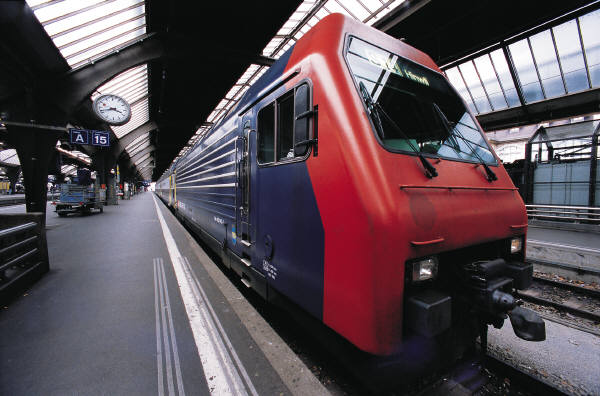 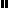 